Be-half-C4vTotal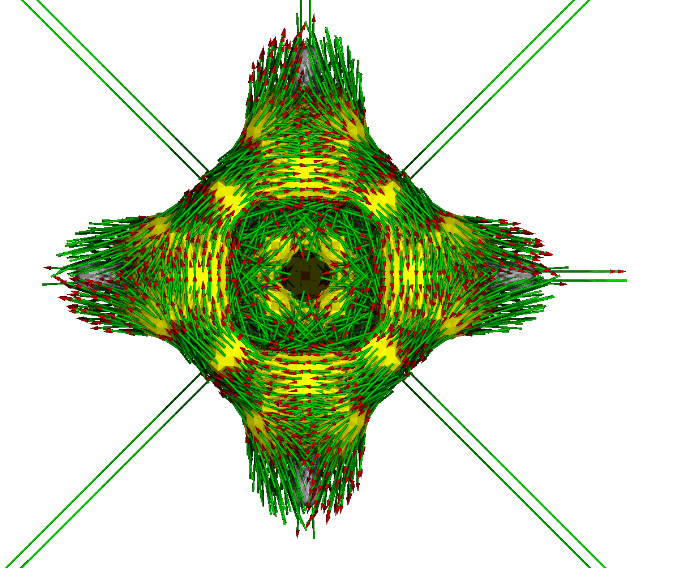  orbitals contribution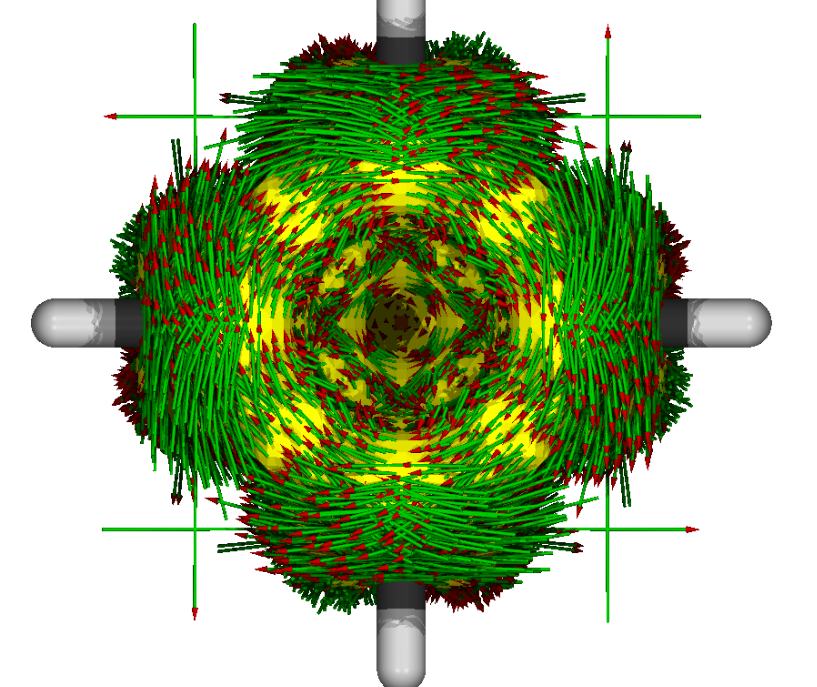 CocpTotal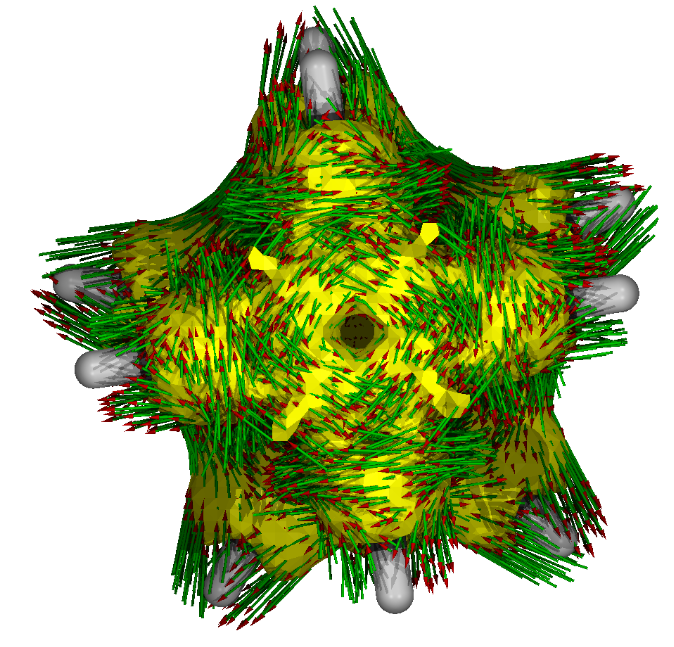  orbitals contribution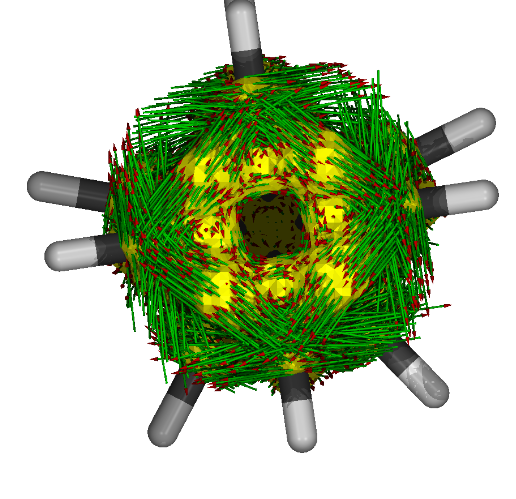 Fe-HTotal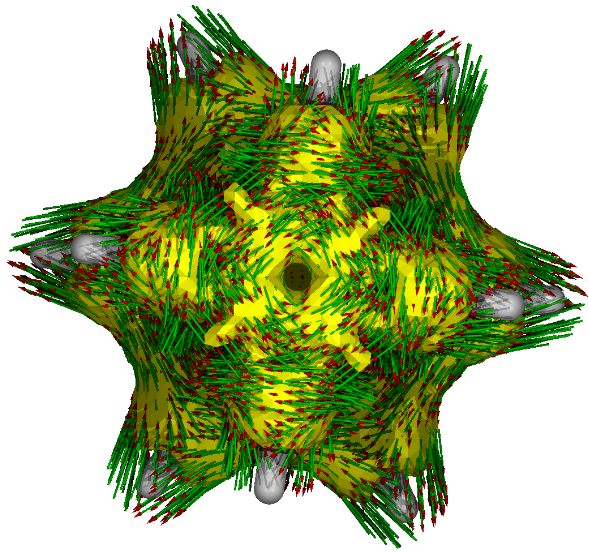  orbitals contributions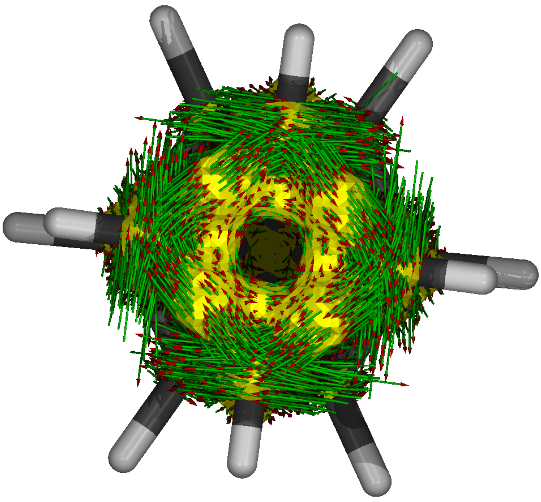 Ni-H-D4dTotal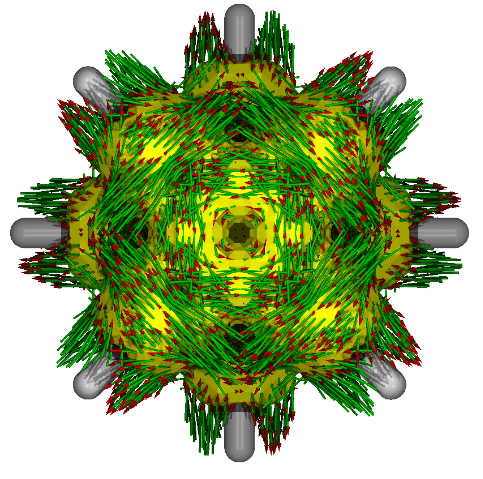  orbitals contribution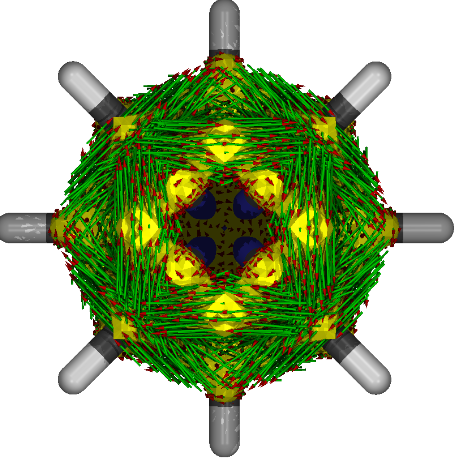 